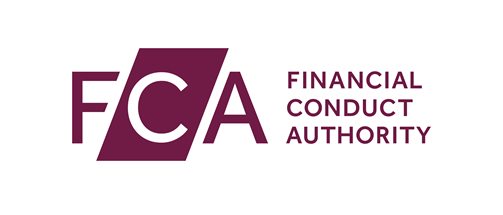 Data Reporting Services Provider (DRSP) Variation of Authorisation 
Legal name of DRSP  Firm reference number (FRN)			1.1	Contact person details for this requestBefore completing this form to vary your authorisation so as to remove one or more data reporting services (DRSs), where at least one DRS will continue to be provided going forward, you may find it helpful to discuss the application with your usual supervisory contact at the FCA. You should ensure that all relevant information and the declaration page are included in your application.  If not, your application may be delayed while we seek the outstanding information and/or confirmation.  Ultimately your application may be refused if the outstanding information and/or confirmation are not provided.If you want to cancel your data reporting services authorisation, for the purposes of ceasing provision of ALL DRSs, you should use the Application form for cancellation of authorisation (MAR 9 Annex 4D).To enable the FCA to process this application to cease provision of one or more DRSs, you should have taken the appropriate steps and be able to answer YES to each question below for all the services you wish to remove:If you are not able to answer YES to all the questions above for all the services that you wish to remove, you should contact mdis@fca.org.uk  before you make this application.Please tick the relevant box(es):Current DRS(s) being provided:Approved Reporting Mechanism	Approved Publication Arrangement	Consolidated Tape Provider		DRS(s) you wish to remove:Approved Reporting Mechanism	Approved Publication Arrangement	Consolidated Tape Provider		4.1		The DRSP has ceased to provide one or more DRS(s) from (dd/mm/yyyy):		orThe DRSP will cease to provide one or more DRS(s) from (dd/mm/yyyy):If you do not intend to cease providing one or more data reporting service(s) within the next six months, you should NOT apply at this stage.
 4.2		What are your firm’s reason(s) for removing one or more DRS(s) (please tick as appropriate) Adverse market conditions						 Ceased to provide data reporting service(s) (Business
still trading)								 DRSP business transferred to another DRSP 	  (please complete section 5)    					 Data reporting service(s) never provided since obtaining 	 authorisation							 Other (please provide details below)				If your firm’s business is to be transferred to or merged with more than one DRSP, please copy this page and complete for each DRSP, and attach to this application.5.1		Name of the DRSP you are transferring your business to or merging with 5.2		When do you propose to transfer to or merge this business (dd/mm/yyyy)5.3		What provisions will be made to ensure any future complaints are dealt with appropriately?5.4		Is the DRSP named in 5.1 currently authorised or registered by the FCA? No What date do you expect it to become Authorised (dd/mm/yyyy) Yes Please provide the FCA firm reference number (FRN) below5.5		Address of the DRSP named in 5.15.6		Name of the principal contact at the firm named in 5.15.7		Telephone number of the principal contact at the firm named in 5.15.8		Email address of the principal contact at the firm named in 5.1WarningKnowingly or recklessly giving the FCA information which is false or misleading in material particular may be an offence under section 398 of the Financial Services and Markets Act 2000. If necessary, appropriate professional advice should be sought before supplying information to us. If any information is inaccurate or incomplete this notification may take longer to be processed. You must notify us immediately of any significant change to the information provided. If you do not, it may take longer to be processed.Data protectionFor the purposes of complying with the UK General Data Protection Regulation (GDPR) and the Data Protection Act 2018, please note that any personal information provided to us will be used to discharge our statutory functions under the Data Reporting Services Regulations 2024 and other relevant legislation and may be disclosed to third parties for those purposes.DeclarationIn signing the declaration below I confirm that:I am authorised to make this application to vary authorisation(s) on behalf of the applicant named on the front of this form.I confirm the information in this application is accurate and complete to the best of my knowledge and belief.I understand it is an offence to knowingly or recklessly give the FCA information which is false or misleading in a material particular. I authorise the FCA to make such enquiries and seek such further information as it thinks appropriate in the course of verifying the information given in this form, including (if appropriate) requesting further information or documents from the applicant and/or making relevant enquiries with third parties.I will notify the FCA immediately if there is a significant change to the information given in the form. If I fail to do so, this may result in a delay in the application process or enforcement action.	Tick here to confirm you have read and understood this declaration.1Contact detailsNamePosition/ RoleDSRP namePhone number Email address2Type of application Nature of the application - please see details for which sections to complete depending on the type of application.Provide one or more additional data reporting services If you are applying to provide one or more additional data reporting services, you should complete:section 3 - Provide one or more additional data reporting services, and follow the instructions for the additional forms required section 6 - Declaration Remove one or more data reporting services If you are applying to remove one or more data reporting services (where at least one data reporting service will continue to be provided going forward) you should complete:section 4 - Remove one or more data reporting servicessection 5 - Transfer of business details, if relevantsection 6 - Declaration3Provide one or more additonal data reporting services Please tick the relevant box(es):Current DRS(s) being provided:Approved Reporting Mechanism	   	Approved Publication Arrangement	   Consolidated Tape Provider		   Additional DRS(s) you wish to provide:Approved Reporting Mechanism	   	Approved Publication Arrangement	   Consolidated Tape Provider		   For each additional DRS the applicant wishes to provide, the applicant will be required to complete and submit the application form to provide the service of a DRSP (MAR 9 Annex 1D, and the notification form for list of members of a management body (MAR 9 Annex 2D). When completing these forms, reference should be made to the guidance notes to the DRSP authorisation forms, available on the FCA website.If you are not removing one or more DRSs, please go to section 6 – Declaration4Remove one or more data reporting services - NotesYesNoAre your firm’s FCA fees paid and 
up-to date?Can you confirm that you do not have any outstanding submissions to the FCA relating to the provision of DRSP services?Can you confirm that there are no unsatisfied or undischarged complaints against the firm that have not been fully dealt with in accordance with your firm's complaints procedures?If your firm has not yet ceased carrying on a data reporting service will it cease to do so within the next six months?Have you submitted an MDP disconnection form available at www.fca.org.uk?4Remove one or more data reporting services  ////5Transfer of business details////AddressPostcode6Declaration and signatureThe application must be signed by the person who is responsible for making the application on behalf of the applicant firmDeclaration and signatureThe application must be signed by the person who is responsible for making the application on behalf of the applicant firmDeclaration and signatureThe application must be signed by the person who is responsible for making the application on behalf of the applicant firmDateName of signatoryPosition of signatorySignature